?АРАР                                                                                                             РЕШЕНИЕ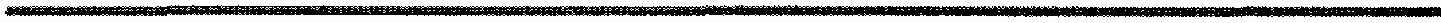 Об утверждении ПОЛОЖЕНИЯ о проведении в сельском поселении Староарзаматовский сельсовет муниципального района Мишкинский район Республики Башкортостан антикоррупционной экспертизы нормативных правовых актов и проектов нормативных правовых актов      В целях реализации Федерального закона от 25 декабря 2008 года  
№ 273-ФЗ «О противодействии коррупции», Национального плана противодействия коррупции на 2010-2011 годы, утверждённого Президентом Российской Федерации 31 июля 2008 года Пр-1568, Федерального закона от 17 июля 2009 года №172-ФЗ «Об антикоррупционной экспертизе нормативных правовых актов и проектов нормативных правовых актов», руководствуясь Уставом сельского поселения Староарзаматовский сельсовет, Совет сельского поселения Староарзаматовский сельсовет муниципального района Мишкинский район Республики Башкортостан РЕШИЛ:Утвердить Положение о проведении в сельском поселении Староарзаматовский сельсовет муниципального района Мишкинский район Республики Башкортостан антикоррупционной экспертизы нормативных правовых актов и проектов нормативных правовых актов (прилагается).Утвердить Методику проведения экспертизы нормативных правовых актов, принимаемых главой, сельского поселения Староарзаматовский сельсовет и их проектов в целях выявления в них положений, способствующих созданию условий для проявления коррупции (прилагается).   3. Настоящее решение Совета сельского поселения Староарзаматовский сельсовет обнародовать на информационном стенде администрации сельского поселения Староарзаматовский сельсовет.      3. Контроль над исполнением настоящего решения Совета сельского поселения Староарзаматовский сельсовет возложить на главу сельского поселения Староарзаматовский сельсовет.Председатель Совета сельского поселения Староарзаматовский сельсовет муниципального района Мишкинский район Республики Башкортостан 						В.А.Алкиевд. Малонакаряково 25 ноября 2011 г № 61Приложение 
 к решению Совета сельского поселения Староарзаматовский сельсовет муниципального района Мишкинский район Республики Башкортостан 
от «25» ноября 2011 г. № 61 
ПОЛОЖЕНИЕ
о проведении в сельском поселении Староарзаматовский сельсовет муниципального района Мишкинский район Республики Башкортостан антикоррупционной экспертизы нормативных правовых актов и проектов нормативных правовых актов
Глава 1. Общие положения.1. В настоящем Положении в соответствии с Федеральным законом от 25 декабря 2008 года № 273-ФЗ «О противодействии коррупции», Федеральным законом от 17 июля 2009 года № 172-ФЗ «Об антикоррупционной экспертизе нормативных правовых актов и проектов нормативных правовых актов», регулируются отношения, связанные с проведением в сельском поселении Староарзаматовский сельсовет антикоррупционной экспертизы  нормативных правовых актов и проектов  нормативных правовых актов (далее также – антикоррупционная экспертиза), в том числе определяются: 1) понятие и виды антикоррупционной экспертизы, общий порядок её проведения; 
2) порядок проведения антикоррупционной экспертизы; 3) правила проведения антикоррупционной экспертизы и оформления заключения по результатам её проведения.1.1 В порядке, предусмотренном в настоящем Положении, осуществляется проведение антикоррупционной экспертизы  нормативных правовых актов, принимаемых Главой администрации сельского поселения Староарзаматовский сельсовет, Администрацией сельского поселения Староарзаматовский сельсовет, председателем Совета сельского поселения Староарзаматовский сельсовет, Советом сельского поселения Староарзаматовский сельсовет, а также проведение антикоррупционной экспертизы проектов таких  нормативных правовых актов. 
1.2 Антикоррупционная экспертиза проектов нормативных правовых актов является обязательной и осуществляется в соответствии с главой 3 настоящего Порядка.1.3 Антикоррупционная экспертиза нормативных правовых актов, изданных до вступления в силу Федерального закона Российской Федерации от 17.07.2009 № 172-ФЗ «Об антикоррупционной экспертизе нормативных правовых актов и проектов нормативных правовых актов», обязательной не является и осуществляется в соответствии с главой 4 настоящего Порядка. 1.4 Антикоррупционная экспертиза нормативных правовых актов и проектов нормативных правовых актов проводится на основании «Правил проведения антикоррупционной экспертизы нормативных правовых актов и проектов нормативных правовых актов» и «Методики проведения антикоррупционной экспертизы нормативных правовых актов и проектов нормативных правовых актов», утвержденных постановлением Правительства Российской Федерации от 26.02.2010 года №96.1.5 За невыполнение установленных настоящим Порядком обязанностей по устранению выявленных коррупциогенных факторов муниципальные служащие - разработчики нормативных правовых актов (проектов нормативных правовых актов) несут дисциплинарную ответственность в соответствии с Трудовым кодексом Российской Федерации и статьей 27 Федерального закона Российской Федерации от 02.03.2007 № 25-ФЗ «О муниципальной службе в Российской Федерации». Глава 2. Понятие и виды антикоррупционной экспертизы, общий порядок её проведения. 2.1 Антикоррупционная экспертиза – это выявление в нормативных правовых актах и проектах нормативных правовых актов коррупциогеннных факторов. 
2.2 В  сельском поселении Староарзаматовский сельсовет осуществляются первичная и внутренняя антикоррупционные экспертизы. 
2.3 Первичная экспертиза проводится непосредственно разработчиком нормативного правового акта (специалистом соответствующего органа местного самоуправления). После проведения первичной экспертизы разработчик нормативного правового акта устраняет все выявленные им коррупциогенные факторы, делает отметку в листе согласования: «Проект коррупциогенных факторов не содержит», и направляет проект нормативного правового акта на внутреннюю экспертизу. 
2.4 Внутренняя антикоррупционная экспертиза осуществляется органами местного самоуправления сельского поселения Староарзаматовский сельсовет, их подразделениями, лицами, замещающими муниципальные должности, и (или) муниципальными служащими. По результатам внутренней антикоррупционной экспертизы составляется письменное заключение, которое подлежит обязательному рассмотрению. 
2.5 В случаях, предусмотренных федеральным и республиканским законодательством, антикоррупционная экспертиза осуществляется органами юстиции, иными государственными органами Российской Федерации и государственными органами Республики Башкортостан. Глава 3. Порядок проведения антикоррупционной экспертизы проектов нормативных правовых актов.3.1 При подготовке проектов нормативных правовых актов антикоррупционная экспертиза осуществляется разработчиком такого проекта в форме анализа содержания его норм. Коррупциогенные факторы, выявленные в ходе проведения анализа норм проекта нормативного правового акта, должны быть устранены до его внесения в орган или должностному лицу, к полномочиям которого в соответствии с Уставом сельского поселения Староарзаматовский сельсовет отнесено издание соответствующего нормативного правового акта. 3.2 Результаты анализа проекта нормативного правового акта, проведённого в ходе его разработки, отражаются в пояснительной записке к проекту нормативного правового акта в виде утверждения об отсутствии в проекте норм, содержащих коррупциогенные факторы.3.3 После внесения проекта нормативного правового акта в орган или должностному лицу, к полномочиям которого в соответствии с Уставом сельского поселения Староарзаматовский сельсовет отнесено издание соответствующего нормативного правового акта, проводятся внутренняя правовая и антикоррупционная экспертизы проекта  нормативного правового акта. 
3.4 Результатом проведения внутренней антикоррупционной экспертизы проекта нормативного правового акта являются выявленные в его нормах коррупциогенные факторы или вывод об их отсутствии. 
Результаты проведённой антикоррупционной экспертизы проекта нормативного правового акта оформляются в составе заключения, подготавливаемого по итогам проведения его правовой экспертизы, с соблюдением правил, предусмотренных в главе 5 настоящего Положения. 
3.5 Срок проведения внутренней экспертизы проектов нормативно правовых актов - не позднее 10 рабочих дней со дня поступления проекта в орган местного самоуправления сельского поселения. Глава 4. Порядок проведения антикоррупционной экспертизы нормативных правовых актов4.1 Поводами для антикоррупционной экспертизы нормативных правовых актов являются:- проведение мониторинга применения соответствующих актов; - обращения граждан, организаций; - письменные сообщения органов государственной власти Республики Башкортостан. 
Антикоррупционная экспертиза нормативных правовых актов может производиться без повода, указанного в настоящем пункте, по инициативе главы муниципального образования или руководителя органа местного самоуправления, издавшего соответствующий акт. 4.2 Внутренняя антикоррупционная экспертиза действующих нормативных правовых актов организуется в органах местного самоуправления, к полномочиям которых в соответствии с Уставом сельского поселения Староарзаматовский сельсовет отнесено принятие нормативных правовых актов, и проводится в соответствии с графиком, утверждаемым руководителем органа местного самоуправления после согласования с антикоррупционной комиссией сельского поселения Староарзаматовский сельсовет. 4.3 В график, указанный в пункте 4.2 настоящего Положения, в обязательном порядке включаются нормативные правовые акты, при принятии которых не проводилась антикоррупционная экспертиза их проектов, а также нормативные правовые акты, по применению которых поступали обращения граждан и организаций.4.4 При утверждении графика проведения антикоррупционной экспертизы нормативных правовых актов указываются сведения о нормативных правовых актах и внесённых в них изменениях, сроки проведения антикоррупционной экспертизы и подготовки соответствующего заключения, а также лица, ответственные за проведение антикоррупционной экспертизы включённых в график нормативных правовых актов. 4.5 Результатом проведения внутренней антикоррупционной экспертизы нормативного правового акта являются выявленные в его нормах коррупциогенные факторы или вывод об их отсутствии. Результаты проведённой антикоррупционной экспертизы нормативного правового акта оформляются в виде заключения, подготавливаемого по итогам её проведения, с соблюдением правил, предусмотренных в главе 5 настоящего Положения. (приложение №1).Глава 5. Правила проведения антикоррупционной экспертизы и оформления заключения по результатам её проведения5.1 По результатам внутренней антикоррупционной экспертизы составляется самостоятельное письменное заключение либо результаты её проведения предусматриваются в составе заключения по итогам проведённой правовой экспертизы. 
Самостоятельное заключение по результатам внутренней антикоррупционной экспертизы может оформляться в случае проведения повторной антикоррупционной экспертизы либо если  нормативный правовой акт или проект нормативного правового акта представлен специально для проведения антикоррупционной экспертизы. 5.2 При проведении антикоррупционной экспертизы осуществляется направленный на выявление коррупциогенных факторов анализ норм права, содержащихся в нормативном правовом акте или проекте нормативного правового акта, включающий оценку предмета правового регулирования анализируемого акта, его целей и задач. 5.3 В ходе проведения антикоррупционной экспертизы анализу подвергается каждая правовая норма, которая исследуется для выявления каждого из коррупциогенных факторов.5.4 В случае выявления коррупциогенных факторов, в заключении указывается структурный элемент правового акта и коррупциогенные факторы, которые в нём содержатся. При этом приводится обоснование выявления каждого из коррупциогенных факторов и рекомендации по его устранению. 5.5 В случае выявления в нормативном правовом акте или в проекте нормативного правового акта положений, не относящихся к числу коррупциогенных факторов, но которые могут способствовать проявлениям коррупции, в заключении также предусматриваются рекомендации по их устранению.5.6 Заключение, содержащее результаты внутренней антикоррупционной экспертизы проекта нормативного правового акта, в случае выявления в нём коррупциогенных факторов направляется разработчикам соответствующего проекта для устранения выявленных коррупциогенных факторов. Заключение, содержащее результаты внутренней антикоррупционной экспертизы вступившего в силу нормативного правового акта, в случае выявления в нём коррупциогенных факторов, направляется руководителю органа или должностному лицу, принявшему этот нормативный правовой акт, с предложениями о внесении в него изменений с целью устранения выявленных коррупциогенных факторов. Приложение №1 к Положению о проведении в сельском поселении Староарзаматовский сельсовет муниципального района Мишкинский район Республики Башкортостан антикоррупционной экспертизы нормативных правовых актов и проектов нормативных правовых актовЗаключениепо результатам проведения экспертизы проектов нормативных правовыхактов (нормативных правовых актов) в целях выявления в них положений,способствующих созданию условий для проявления коррупцииДолжностными лицами сельского поселения Староарзаматовский сельсовет муниципального района Мишкинский район РБ, в соответствии с Положением «О проведении антикоррупционной экспертизы нормативных правовых актов и проектов нормативных правовых актов» проведена экспертиза ______________________________________________________________________________________________________________________________________________(наименование проекта нормативного правового акта; нормативного правового акта)в целях выявления в нем положений, способствующих созданию условий для проявления коррупции.В представленном ______________________________________________________________________________________________________________________________                                               (наименование проекта нормативного правового акта; нормативного правового акта)выявлены (не выявлены) положения, способствующие созданию условий для проявления коррупции*.                                                                Должностное лицо сельского поселенияСтароарзаматовский сельсовет муниципального районаМишкинский районРеспублики Башкортостан        * Таблица не заполняется, если в муниципальном правовом акте (проекте муниципального акта) не выявлены коррупциогенные факторы.                                                                                       Приложение   к решению Совета                                                                                            сельского поселения Староарзаматовский                                                                                       сельсовет  муниципального района                                                                            Мишкинский район Республики Башкортостан 
                                                                                            от «25» ноября 2011 г. № 61 
                                                                                                                                               МЕТОДИКАпроведения экспертизы нормативных правовых актов, принимаемых главой, сельского поселения Староарзаматовский сельсовет и их проектов в целях выявления в них положений, способствующих созданию условий для проявления коррупции      1. Основной задачей применения настоящей Методики является обеспечение проведения экспертизы нормативных правовых актов, принимаемых главой, Сельского поселения Староарзаматовский сельсовет, и их проектов (далее - нормативные правовые акты) в целях выявления в документах положений, способствующих созданию условий для проявления коррупции, и предотвращения включения в них указанных положений (далее - экспертиза на коррупциогенность).     2. В настоящей Методике определяются правила предупреждения и выявления при подготовке и принятии нормативных правовых актов коррупциогенных факторов и коррупциогенных норм. Коррупциогенными факторами признаются положения нормативных правовых актов, которые могут способствовать проявлениям коррупции при их применении, в том числе могут стать непосредственной основой коррупционной практики либо создавать условия легитимности коррупционных деяний, а также допускать или провоцировать их. Коррупциогенными нормами признаются положения нормативным правовых актов, содержащие коррупциогенные факторы.     3. Коррупциогенными факторами, на наличие которых должны анализироваться нормативные правовые акты и их проекты при проведении антикоррупционной экспертизы, являются:     1) необоснованно широкие пределы полномочий, позволяющие органу местного самоуправления, их должностным лицам или иным субъектам правоприменения при реализации этих полномочий действовать по их усмотрению в зависимости от обстоятельств, а также отсутствие объективных критериев, способствующие принятию указанными органами, лицами или субъектами решения по их усмотрению;     2) наличие пробелов в установлении положений, отражающих полномочия органа местного самоуправления, их должностных лиц или иных субъектов правоприменения;     3) наличие одинаковых полномочий у субъектов правоприменения одного и того же органа местного самоуправления без разграничения их компетенции;     4) отсутствие положений об ответственности должностных лиц, иных субъектов правоприменения в случае, если установление такой ответственности необходимо;     5) установление необоснованных требований, предъявляемых к гражданину или юридическому лицу для предоставления им конкретного права;     6) использование двусмысленных или неустоявшихся терминов, формулировок с неясным содержанием;     7) использование норм с бланкетной или отсылочной диспозицией при возможности сформулировать конкретное нормативное предписание;     8) отсутствие исчерпывающего перечня оснований для отказа в реализации права;     9) наличие субъективно-оценочных оснований отказа;     10) отсутствие исчерпывающего перечня документов, представляемых для реализации права;     11) наличие положений о предоставлении наряду с оригиналами документов их нотариально заверенных копий;     12) отсутствие положений о сроке принятия решения органом местного самоуправления муниципального образования, их должностными лицами или иными субъектами правоприменения об основаниях его продления, о механизме письменного уведомления заявителя о его продлении, о конечных сроках, более которых продление срока не допускается;     13) отсутствие порядка принятия решения (административных процедур) в случае, если такой порядок необходим;     14) отсутствие исчерпывающего перечня решений, которые вправе принять орган местного самоуправления, их должностные лица или иные субъекты правоприменения;     15) широкие возможности ведомственного и локального нормотворчества.     4. По результатам экспертизы на коррупциогенность составляется заключение, в котором отражаются все выявленные положения нормативного правового акта, способствующие созданию условий для проявления коррупции, с указанием структурных единиц нормативного правового акта (разделы, главы, пункты, подпункты, абзацы) и соответствующих коррупциогенных факторов. В заключении могут быть отражены возможные негативные последствия сохранения в нормативном правовом акте выявленных коррупциогенных факторов.     5. Выявленные при проведении экспертизы на коррупциогенность положения, не относящиеся к коррупциогенным факторам, но которые могут способствовать созданию условий для проявления коррупции, указываются в заключенииПриложение №1                                                                                                             			  к Правилам проведения экспертизы                                                                                   нормативных правовых актов,                                                                                             принимаемых главой   сельского                                                                                                 поселения Староарзаматовск ий сельсовет                                                                                              и их проектов в целях выявления в                                                                                                             них положений, способствующих                                                                                              созданию условий для проявления                                                                                                                     коррупции Заключение, составленное по итогам проведения экспертизы на коррупциогенность     В соответствии с решением Совета Сельского поселения Староарзаматовский сельсовет от «___»  _________ 20__г. «Об антикоррупционной экспертизе нормативных правовых актов органов местного самоуправления сельского поселения Староарзаматовский сельсовет, и их проектов», в целях выявления в них положений, способствующих созданию условий для проявления коррупции, уполномоченными лицами проведена экспертиза на коррупциогенность________________________________________________________________________________________________________________________________________________________                                     (вид и наименование нормативного правового акта или проекта нормативного правового акта) и установлено следующее:     * Таблица не заполняется, если в нормативном правовом акте (проекте нормативного  акта) не выявлены коррупциогенные факторы.     ** Данная строка предусматривается в заключении, если в муниципальном правовом акте (проекте нормативного правового акта) не выявлены коррупциогенные факторы. БАШ?ОРТОСТАН РЕСПУБЛИКА¹ЫМИШК" РАЙОНЫМУНИЦИПАЛЬ РАЙОНЫНЫ*И(КЕ АРЗАМАТАУЫЛ СОВЕТЫАУЫЛ БИЛ"М"¹ЕХАКИМИ"ТЕ452346, 	Кесе Накаряк ауылы, Ленин урамы, 8 тел.: 2-41-25, 2-41-60ИНН 0237000798  ОГРН 1020201685052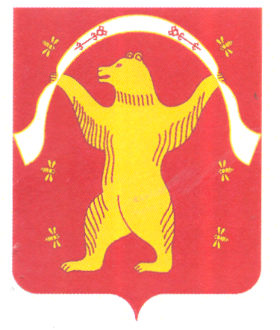 РЕСПУБЛИКА БАШКОРТОСТАНАДМИНИСТРАЦИЯСЕЛЬСКОГО ПОСЕЛЕНИЯСТАРОАРЗАМАТОВСКИЙСЕЛЬСОВЕТМУНИЦИПАЛЬНОГО РАЙОНАМИШКИНСКИЙ РАЙОНРЕСПУБЛИКИ БАШКОРТОСТАН452346, Малонакаряково, ул. Ленина, 8 тел.: 2-41-25; 2-41-60ИНН 0237000798  ОГРН 1020201685052№ п/пНаименование коррупциогенного фактораПоложения нормативного правового акта (проекта нормативного правового акта), способствующие созданию условий для проявления коррупции, с указанием структурных единиц*Коррупциогенных факторов в представленном нормативным правовом акте (проекте нормативного правового акта) не выявлено.**12